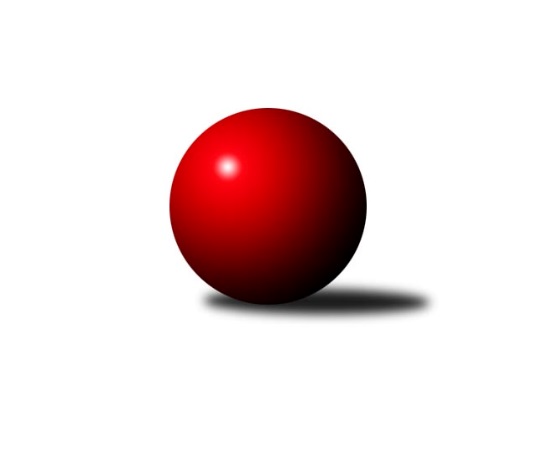 Č.7Ročník 2021/2022	12.6.2024 Okresní přebor OL PV 2021/2022Statistika 7. kolaTabulka družstev:		družstvo	záp	výh	rem	proh	skore	sety	průměr	body	plné	dorážka	chyby	1.	SK Sigma A	6	5	0	1	42 : 18 	(34.5 : 13.5)	1578	10	1124	453	40.2	2.	HKK Olomouc D	7	5	0	2	46 : 24 	(34.0 : 22.0)	1662	10	1179	483	35.4	3.	KK Šternberk	5	5	0	0	34 : 16 	(19.0 : 15.0)	1623	10	1125	497	42.2	4.	TJ Sokol Horka nad Moravou	6	5	0	1	38 : 22 	(24.0 : 18.0)	1677	10	1179	498	34.3	5.	KK Lipník B	5	3	0	2	32 : 18 	(19.5 : 20.5)	1568	6	1114	454	35.6	6.	SK Sigma C	5	3	0	2	30 : 20 	(23.0 : 11.0)	1637	6	1141	497	29.4	7.	KK Troubelice B	6	3	0	3	26 : 34 	(21.5 : 20.5)	1573	6	1117	456	42.3	8.	Sokol Přemyslovice C	5	1	1	3	23 : 27 	(22.0 : 18.0)	1629	3	1170	459	43.2	9.	TJ Tatran Litovel C	5	1	1	3	19 : 31 	(17.5 : 22.5)	1446	3	1025	420	43.2	10.	TJ Prostějov D	4	1	0	3	14 : 26 	(7.0 : 19.0)	1515	2	1089	426	43	11.	KK Troubelice A	6	1	0	5	22 : 38 	(19.0 : 23.0)	1576	2	1102	474	43.3	12.	TJ Prostějov C	6	1	0	5	18 : 42 	(18.0 : 30.0)	1398	2	994	405	40.2	13.	HKK Olomouc E	6	1	0	5	16 : 44 	(11.0 : 37.0)	1451	2	1040	411	54.2Tabulka doma:		družstvo	záp	výh	rem	proh	skore	sety	průměr	body	maximum	minimum	1.	KK Lipník B	3	3	0	0	26 : 4 	(15.5 : 8.5)	1590	6	1610	1575	2.	TJ Sokol Horka nad Moravou	4	3	0	1	24 : 16 	(16.0 : 10.0)	1651	6	1686	1618	3.	SK Sigma A	4	3	0	1	22 : 18 	(21.0 : 11.0)	1567	6	1587	1541	4.	SK Sigma C	2	2	0	0	16 : 4 	(11.0 : 5.0)	1703	4	1708	1698	5.	KK Šternberk	2	2	0	0	16 : 4 	(11.0 : 5.0)	1551	4	1555	1547	6.	HKK Olomouc D	4	2	0	2	22 : 18 	(18.0 : 14.0)	1611	4	1643	1579	7.	KK Troubelice B	3	2	0	1	12 : 18 	(10.5 : 7.5)	1553	4	1563	1544	8.	TJ Tatran Litovel C	2	1	1	0	13 : 7 	(8.0 : 8.0)	1685	3	1738	1632	9.	KK Troubelice A	3	1	0	2	14 : 16 	(11.0 : 7.0)	1575	2	1593	1554	10.	TJ Prostějov C	3	1	0	2	12 : 18 	(9.0 : 15.0)	1620	2	1698	1492	11.	HKK Olomouc E	3	1	0	2	10 : 20 	(6.0 : 18.0)	1448	2	1523	1348	12.	Sokol Přemyslovice C	2	0	0	2	8 : 12 	(9.0 : 7.0)	1602	0	1614	1589	13.	TJ Prostějov D	1	0	0	1	2 : 8 	(1.0 : 7.0)	1496	0	1496	1496Tabulka venku:		družstvo	záp	výh	rem	proh	skore	sety	průměr	body	maximum	minimum	1.	HKK Olomouc D	3	3	0	0	24 : 6 	(16.0 : 8.0)	1679	6	1724	1655	2.	KK Šternberk	3	3	0	0	18 : 12 	(8.0 : 10.0)	1646	6	1693	1588	3.	SK Sigma A	2	2	0	0	20 : 0 	(13.5 : 2.5)	1600	4	1621	1578	4.	TJ Sokol Horka nad Moravou	2	2	0	0	14 : 6 	(8.0 : 8.0)	1690	4	1735	1644	5.	Sokol Přemyslovice C	3	1	1	1	15 : 15 	(13.0 : 11.0)	1638	3	1738	1576	6.	SK Sigma C	3	1	0	2	14 : 16 	(12.0 : 6.0)	1617	2	1704	1534	7.	KK Troubelice B	3	1	0	2	14 : 16 	(11.0 : 13.0)	1566	2	1675	1497	8.	TJ Prostějov D	3	1	0	2	12 : 18 	(6.0 : 12.0)	1534	2	1599	1493	9.	KK Lipník B	2	0	0	2	6 : 14 	(4.0 : 12.0)	1557	0	1581	1533	10.	KK Troubelice A	3	0	0	3	8 : 22 	(8.0 : 16.0)	1558	0	1588	1505	11.	HKK Olomouc E	3	0	0	3	6 : 24 	(5.0 : 19.0)	1452	0	1501	1421	12.	TJ Tatran Litovel C	3	0	0	3	6 : 24 	(9.5 : 14.5)	1366	0	1494	1120	13.	TJ Prostějov C	3	0	0	3	6 : 24 	(9.0 : 15.0)	1325	0	1557	1153Tabulka podzimní části:		družstvo	záp	výh	rem	proh	skore	sety	průměr	body	doma	venku	1.	SK Sigma A	6	5	0	1	42 : 18 	(34.5 : 13.5)	1578	10 	3 	0 	1 	2 	0 	0	2.	HKK Olomouc D	7	5	0	2	46 : 24 	(34.0 : 22.0)	1662	10 	2 	0 	2 	3 	0 	0	3.	KK Šternberk	5	5	0	0	34 : 16 	(19.0 : 15.0)	1623	10 	2 	0 	0 	3 	0 	0	4.	TJ Sokol Horka nad Moravou	6	5	0	1	38 : 22 	(24.0 : 18.0)	1677	10 	3 	0 	1 	2 	0 	0	5.	KK Lipník B	5	3	0	2	32 : 18 	(19.5 : 20.5)	1568	6 	3 	0 	0 	0 	0 	2	6.	SK Sigma C	5	3	0	2	30 : 20 	(23.0 : 11.0)	1637	6 	2 	0 	0 	1 	0 	2	7.	KK Troubelice B	6	3	0	3	26 : 34 	(21.5 : 20.5)	1573	6 	2 	0 	1 	1 	0 	2	8.	Sokol Přemyslovice C	5	1	1	3	23 : 27 	(22.0 : 18.0)	1629	3 	0 	0 	2 	1 	1 	1	9.	TJ Tatran Litovel C	5	1	1	3	19 : 31 	(17.5 : 22.5)	1446	3 	1 	1 	0 	0 	0 	3	10.	TJ Prostějov D	4	1	0	3	14 : 26 	(7.0 : 19.0)	1515	2 	0 	0 	1 	1 	0 	2	11.	KK Troubelice A	6	1	0	5	22 : 38 	(19.0 : 23.0)	1576	2 	1 	0 	2 	0 	0 	3	12.	TJ Prostějov C	6	1	0	5	18 : 42 	(18.0 : 30.0)	1398	2 	1 	0 	2 	0 	0 	3	13.	HKK Olomouc E	6	1	0	5	16 : 44 	(11.0 : 37.0)	1451	2 	1 	0 	2 	0 	0 	3Tabulka jarní části:		družstvo	záp	výh	rem	proh	skore	sety	průměr	body	doma	venku	1.	TJ Prostějov C	0	0	0	0	0 : 0 	(0.0 : 0.0)	0	0 	0 	0 	0 	0 	0 	0 	2.	SK Sigma A	0	0	0	0	0 : 0 	(0.0 : 0.0)	0	0 	0 	0 	0 	0 	0 	0 	3.	TJ Prostějov D	0	0	0	0	0 : 0 	(0.0 : 0.0)	0	0 	0 	0 	0 	0 	0 	0 	4.	KK Lipník B	0	0	0	0	0 : 0 	(0.0 : 0.0)	0	0 	0 	0 	0 	0 	0 	0 	5.	Sokol Přemyslovice C	0	0	0	0	0 : 0 	(0.0 : 0.0)	0	0 	0 	0 	0 	0 	0 	0 	6.	SK Sigma C	0	0	0	0	0 : 0 	(0.0 : 0.0)	0	0 	0 	0 	0 	0 	0 	0 	7.	KK Troubelice A	0	0	0	0	0 : 0 	(0.0 : 0.0)	0	0 	0 	0 	0 	0 	0 	0 	8.	HKK Olomouc D	0	0	0	0	0 : 0 	(0.0 : 0.0)	0	0 	0 	0 	0 	0 	0 	0 	9.	HKK Olomouc E	0	0	0	0	0 : 0 	(0.0 : 0.0)	0	0 	0 	0 	0 	0 	0 	0 	10.	KK Šternberk	0	0	0	0	0 : 0 	(0.0 : 0.0)	0	0 	0 	0 	0 	0 	0 	0 	11.	TJ Sokol Horka nad Moravou	0	0	0	0	0 : 0 	(0.0 : 0.0)	0	0 	0 	0 	0 	0 	0 	0 	12.	KK Troubelice B	0	0	0	0	0 : 0 	(0.0 : 0.0)	0	0 	0 	0 	0 	0 	0 	0 	13.	TJ Tatran Litovel C	0	0	0	0	0 : 0 	(0.0 : 0.0)	0	0 	0 	0 	0 	0 	0 	0 Zisk bodů pro družstvo:		jméno hráče	družstvo	body	zápasy	v %	dílčí body	sety	v %	1.	Radek Hejtman 	HKK Olomouc D 	14	/	7	(100%)		/		(%)	2.	Petr Pick 	KK Šternberk  	12	/	6	(100%)		/		(%)	3.	Petr Hájek 	SK Sigma C 	12	/	6	(100%)		/		(%)	4.	Jiří Malíšek 	SK Sigma A 	12	/	7	(86%)		/		(%)	5.	František Zatloukal 	TJ Sokol Horka nad Moravou 	12	/	7	(86%)		/		(%)	6.	Michal Svoboda 	HKK Olomouc D 	12	/	7	(86%)		/		(%)	7.	Jiří Maitner 	KK Troubelice A 	12	/	7	(86%)		/		(%)	8.	Jiří Kráčmar 	TJ Tatran Litovel C 	10	/	5	(100%)		/		(%)	9.	František Všetička 	-- volný los -- 	10	/	6	(83%)		/		(%)	10.	Jiří Ocetek 	-- volný los -- 	10	/	6	(83%)		/		(%)	11.	Jiří Vodák 	TJ Sokol Horka nad Moravou 	10	/	6	(83%)		/		(%)	12.	Petr Vašíček 	SK Sigma A 	10	/	7	(71%)		/		(%)	13.	Milan Král 	SK Sigma A 	10	/	7	(71%)		/		(%)	14.	Miloslav Vaculík 	KK Troubelice B 	10	/	7	(71%)		/		(%)	15.	Jan Tögel 	-- volný los -- 	10	/	7	(71%)		/		(%)	16.	Aleš Zaoral 	TJ Sokol Horka nad Moravou 	10	/	7	(71%)		/		(%)	17.	Jiří Zapletal 	Sokol Přemyslovice C 	8	/	4	(100%)		/		(%)	18.	Magda Leitgebová 	TJ Prostějov D 	8	/	4	(100%)		/		(%)	19.	Eva Paňáková 	TJ Prostějov D 	8	/	6	(67%)		/		(%)	20.	Pavel Černohous 	TJ Prostějov C 	8	/	6	(67%)		/		(%)	21.	Jan Smékal 	KK Troubelice B 	8	/	6	(67%)		/		(%)	22.	Zbyněk Sobota 	HKK Olomouc E 	8	/	6	(67%)		/		(%)	23.	Jaroslav Peřina 	KK Lipník B 	8	/	6	(67%)		/		(%)	24.	Miroslav Machalíček 	-- volný los -- 	8	/	7	(57%)		/		(%)	25.	Jaroslav Koppa 	KK Lipník B 	6	/	4	(75%)		/		(%)	26.	Jaroslav Peřina 	SK Sigma C 	6	/	5	(60%)		/		(%)	27.	Miroslav Hyc 	SK Sigma C 	6	/	6	(50%)		/		(%)	28.	Dušan Žouželka 	TJ Tatran Litovel C 	6	/	6	(50%)		/		(%)	29.	Karel Zvěřina 	SK Sigma C 	6	/	6	(50%)		/		(%)	30.	Vlastimil Hejtman 	HKK Olomouc D 	6	/	6	(50%)		/		(%)	31.	Josef Šilbert 	-- volný los -- 	6	/	6	(50%)		/		(%)	32.	Miroslav Kubáč 	KK Troubelice A 	4	/	3	(67%)		/		(%)	33.	Michal Dolejš 	KK Lipník B 	4	/	3	(67%)		/		(%)	34.	Michal Sosík 	TJ Prostějov C 	4	/	3	(67%)		/		(%)	35.	Pavel Močár 	Sokol Přemyslovice C 	4	/	3	(67%)		/		(%)	36.	Bohuslav Toman 	Sokol Přemyslovice C 	4	/	4	(50%)		/		(%)	37.	František Kropáč 	KK Troubelice A 	4	/	4	(50%)		/		(%)	38.	Josef Klaban 	KK Šternberk  	4	/	4	(50%)		/		(%)	39.	Petr Mandl 	HKK Olomouc D 	4	/	4	(50%)		/		(%)	40.	Kamil Vinklárek 	KK Šternberk  	4	/	4	(50%)		/		(%)	41.	Vojtěch Onderka 	KK Lipník B 	4	/	4	(50%)		/		(%)	42.	Martin Sekanina 	KK Lipník B 	4	/	5	(40%)		/		(%)	43.	Jitka Sobotová 	-- volný los -- 	4	/	5	(40%)		/		(%)	44.	Jiří Miller 	KK Šternberk  	4	/	5	(40%)		/		(%)	45.	Pavel Řezníček 	KK Troubelice B 	4	/	6	(33%)		/		(%)	46.	Jaroslav Pospíšil 	SK Sigma A 	4	/	7	(29%)		/		(%)	47.	Alena Kopecká 	HKK Olomouc E 	4	/	7	(29%)		/		(%)	48.	Alena Machalíčková 	-- volný los -- 	4	/	7	(29%)		/		(%)	49.	Marie Říhová 	HKK Olomouc E 	4	/	7	(29%)		/		(%)	50.	Ondřej Smékal 	Sokol Přemyslovice C 	2	/	1	(100%)		/		(%)	51.	Jaroslav Pěcha 	KK Lipník B 	2	/	1	(100%)		/		(%)	52.	Vít Zapletal 	Sokol Přemyslovice C 	2	/	2	(50%)		/		(%)	53.	Zdeněk Zapletal 	TJ Prostějov D 	2	/	2	(50%)		/		(%)	54.	Jiří Vrobel 	TJ Tatran Litovel C 	2	/	2	(50%)		/		(%)	55.	Vlastimil Štěbra 	TJ Prostějov D 	2	/	2	(50%)		/		(%)	56.	Lubomír Blinka 	TJ Tatran Litovel C 	2	/	4	(25%)		/		(%)	57.	Zdeněk Chudožilov 	TJ Prostějov C 	2	/	4	(25%)		/		(%)	58.	Miroslav Rédl 	TJ Sokol Horka nad Moravou 	2	/	5	(20%)		/		(%)	59.	Denisa Nováková 	TJ Prostějov D 	2	/	5	(20%)		/		(%)	60.	Aneta Krzystková 	HKK Olomouc E 	2	/	5	(20%)		/		(%)	61.	Marek Čépe 	TJ Prostějov C 	2	/	6	(17%)		/		(%)	62.	Oldřich Pajchl 	Sokol Přemyslovice C 	2	/	6	(17%)		/		(%)	63.	Miroslav Kotráš 	KK Troubelice A 	2	/	6	(17%)		/		(%)	64.	Jana Suralová 	KK Troubelice A 	2	/	6	(17%)		/		(%)	65.	Josef Čapka 	TJ Prostějov C 	2	/	6	(17%)		/		(%)	66.	Luboš Brázda 	-- volný los -- 	0	/	1	(0%)		/		(%)	67.	Jaromír Vémola 	KK Šternberk  	0	/	1	(0%)		/		(%)	68.	Daniel Kolář 	KK Lipník B 	0	/	1	(0%)		/		(%)	69.	Jozef Gubala 	KK Troubelice A 	0	/	1	(0%)		/		(%)	70.	Stanislav Feike 	TJ Prostějov C 	0	/	1	(0%)		/		(%)	71.	František Baslar 	SK Sigma C 	0	/	1	(0%)		/		(%)	72.	Antonín Jánoš 	HKK Olomouc E 	0	/	1	(0%)		/		(%)	73.	Jan Oprštěný 	-- volný los -- 	0	/	1	(0%)		/		(%)	74.	Viktor Hula 	KK Troubelice B 	0	/	2	(0%)		/		(%)	75.	Milan Dvorský 	Sokol Přemyslovice C 	0	/	2	(0%)		/		(%)	76.	Jaroslav Kopáč 	HKK Olomouc D 	0	/	2	(0%)		/		(%)	77.	Svatopluk Opavský 	KK Šternberk  	0	/	2	(0%)		/		(%)	78.	Jana Kührová 	TJ Prostějov D 	0	/	2	(0%)		/		(%)	79.	Lucie Slavíková 	HKK Olomouc E 	0	/	2	(0%)		/		(%)	80.	Helena Hejtmanová 	HKK Olomouc D 	0	/	2	(0%)		/		(%)	81.	Martin Uličník 	TJ Sokol Horka nad Moravou 	0	/	3	(0%)		/		(%)	82.	Martin Spisar 	TJ Prostějov D 	0	/	3	(0%)		/		(%)	83.	Vlastimil Kozák 	TJ Tatran Litovel C 	0	/	5	(0%)		/		(%)	84.	Jan Šívr 	-- volný los -- 	0	/	6	(0%)		/		(%)	85.	Drahoslav Smékal 	KK Troubelice B 	0	/	7	(0%)		/		(%)Průměry na kuželnách:		kuželna	průměr	plné	dorážka	chyby	výkon na hráče	1.	TJ  Prostějov, 3-4	1643	1153	489	43.0	(410.8)	2.	HKK Olomouc, 1-2	1640	1149	490	35.8	(410.1)	3.	HKK Olomouc, 7-8	1627	1145	481	36.5	(406.8)	4.	Sokol Přemyslovice, 3-4	1626	1170	456	37.5	(406.6)	5.	TJ  Prostějov, 1-2	1574	1101	472	38.6	(393.5)	6.	SK Sigma MŽ Olomouc, 1-2	1561	1111	450	43.7	(390.4)	7.	KK Lipník nad Bečvou, 1-2	1549	1079	470	34.5	(387.4)	8.	KKŽ Šternberk, 1-2	1502	1066	435	44.0	(375.5)	9.	HKK Olomouc, 5-6	1463	1071	391	65.0	(365.8)Nejlepší výkony na kuželnách:TJ  Prostějov, 3-4TJ Sokol Horka nad Moravou	1735	6. kolo	Jiří Vodák 	TJ Sokol Horka nad Moravou	470	6. koloTJ Prostějov C	1698	2. kolo	Pavel Černohous 	TJ Prostějov C	450	6. koloTJ Prostějov C	1669	6. kolo	Petr Mandl 	HKK Olomouc D	449	4. koloHKK Olomouc D	1655	4. kolo	František Kropáč 	KK Troubelice A	448	2. koloKK Troubelice A	1588	2. kolo	Marek Čépe 	TJ Prostějov C	446	2. koloTJ Prostějov C	1492	4. kolo	František Zatloukal 	TJ Sokol Horka nad Moravou	444	6. kolo		. kolo	Michal Sosík 	TJ Prostějov C	437	2. kolo		. kolo	Marek Čépe 	TJ Prostějov C	437	6. kolo		. kolo	Radek Hejtman 	HKK Olomouc D	428	4. kolo		. kolo	Aleš Zaoral 	TJ Sokol Horka nad Moravou	423	6. koloHKK Olomouc, 1-2SK Sigma C	1734	5. kolo	Karel Zvěřina 	SK Sigma C	473	7. koloSK Sigma C	1708	7. kolo	Petr Hájek 	SK Sigma C	472	7. koloSK Sigma C	1698	2. kolo	Miroslav Hyc 	SK Sigma C	467	5. koloKK Šternberk 	1693	5. kolo	Aleš Zaoral 	TJ Sokol Horka nad Moravou	457	7. koloTJ Sokol Horka nad Moravou	1686	3. kolo	Petr Pick 	KK Šternberk 	456	5. koloTJ Sokol Horka nad Moravou	1664	1. kolo	František Zatloukal 	TJ Sokol Horka nad Moravou	455	3. koloTJ Sokol Horka nad Moravou	1635	7. kolo	Miroslav Hyc 	SK Sigma C	455	2. koloTJ Sokol Horka nad Moravou	1618	5. kolo	Petr Hájek 	SK Sigma C	448	2. koloSK Sigma C	1614	1. kolo	František Zatloukal 	TJ Sokol Horka nad Moravou	445	5. koloSokol Přemyslovice C	1576	7. kolo	Petr Hájek 	SK Sigma C	442	5. koloHKK Olomouc, 7-8KK Troubelice B	1675	5. kolo	Petr Pick 	KK Šternberk 	516	3. koloKK Šternberk 	1658	3. kolo	Jiří Maitner 	KK Troubelice A	461	7. koloHKK Olomouc D	1643	1. kolo	Radek Hejtman 	HKK Olomouc D	457	5. koloHKK Olomouc D	1612	3. kolo	Radek Hejtman 	HKK Olomouc D	453	1. koloHKK Olomouc D	1610	7. kolo	Michal Svoboda 	HKK Olomouc D	447	3. koloKK Troubelice A	1582	7. kolo	Radek Hejtman 	HKK Olomouc D	446	7. koloKK Lipník B	1581	1. kolo	Miloslav Vaculík 	KK Troubelice B	446	5. koloHKK Olomouc D	1579	5. kolo	Radek Hejtman 	HKK Olomouc D	444	3. kolo		. kolo	Vlastimil Hejtman 	HKK Olomouc D	437	7. kolo		. kolo	Jan Smékal 	KK Troubelice B	429	5. koloSokol Přemyslovice, 3-4HKK Olomouc D	1658	2. kolo	Pavel Močár 	Sokol Přemyslovice C	456	2. koloTJ Sokol Horka nad Moravou	1644	4. kolo	Radek Hejtman 	HKK Olomouc D	443	2. koloSokol Přemyslovice C	1614	2. kolo	Michal Svoboda 	HKK Olomouc D	431	2. koloSokol Přemyslovice C	1589	4. kolo	Jiří Zapletal 	Sokol Přemyslovice C	425	4. kolo		. kolo	Aleš Zaoral 	TJ Sokol Horka nad Moravou	424	4. kolo		. kolo	František Zatloukal 	TJ Sokol Horka nad Moravou	420	4. kolo		. kolo	Jiří Zapletal 	Sokol Přemyslovice C	411	2. kolo		. kolo	Miroslav Rédl 	TJ Sokol Horka nad Moravou	407	4. kolo		. kolo	Vlastimil Hejtman 	HKK Olomouc D	404	2. kolo		. kolo	Milan Dvorský 	Sokol Přemyslovice C	401	4. koloTJ  Prostějov, 1-2TJ Tatran Litovel C	1738	5. kolo	Oldřich Pajchl 	Sokol Přemyslovice C	496	5. koloSokol Přemyslovice C	1738	5. kolo	Petr Hájek 	SK Sigma C	482	4. koloTJ Prostějov D	1716	6. kolo	Zdeněk Zapletal 	TJ Prostějov D	473	6. koloSK Sigma C	1704	4. kolo	Jiří Kráčmar 	TJ Tatran Litovel C	464	3. koloTJ Tatran Litovel C	1632	7. kolo	Dušan Žouželka 	TJ Tatran Litovel C	461	5. koloTJ Tatran Litovel C	1624	3. kolo	Pavel Černohous 	TJ Prostějov C	452	7. kolo-- volný los --	1608	6. kolo	Jiří Zapletal 	Sokol Přemyslovice C	442	5. kolo-- volný los --	1549	3. kolo	Jiří Ocetek 	-- volný los --	435	6. koloTJ Prostějov D	1496	4. kolo	Jiří Vrobel 	TJ Tatran Litovel C	431	5. koloTJ Prostějov C	1264	7. kolo	Magda Leitgebová 	TJ Prostějov D	429	6. koloSK Sigma MŽ Olomouc, 1-2HKK Olomouc D	1724	6. kolo	Petr Pick 	KK Šternberk 	468	1. koloTJ Sokol Horka nad Moravou	1678	2. kolo	František Zatloukal 	TJ Sokol Horka nad Moravou	466	2. koloSK Sigma A	1621	2. kolo	Jan Smékal 	KK Troubelice B	459	4. koloTJ Prostějov D	1599	5. kolo	Radek Hejtman 	HKK Olomouc D	458	6. kolo-- volný los --	1596	7. kolo	Jiří Vodák 	TJ Sokol Horka nad Moravou	456	2. koloKK Troubelice A	1593	5. kolo	Petr Vašíček 	SK Sigma A	449	6. koloKK Šternberk 	1588	1. kolo	Jan Smékal 	KK Troubelice B	448	1. koloSK Sigma A	1587	6. kolo	Jiří Maitner 	KK Troubelice A	443	3. koloKK Troubelice A	1579	1. kolo	Michal Svoboda 	HKK Olomouc D	435	6. kolo-- volný los --	1575	2. kolo	Jiří Ocetek 	-- volný los --	435	7. koloKK Lipník nad Bečvou, 1-2KK Lipník B	1610	6. kolo	Jaroslav Peřina 	KK Lipník B	429	2. koloKK Lipník B	1584	2. kolo	Jaroslav Koppa 	KK Lipník B	427	6. koloKK Lipník B	1575	4. kolo	Petr Hájek 	SK Sigma C	425	6. koloSK Sigma C	1534	6. kolo	Jiří Kráčmar 	TJ Tatran Litovel C	419	4. koloHKK Olomouc E	1501	2. kolo	Jaroslav Peřina 	KK Lipník B	417	4. koloTJ Tatran Litovel C	1494	4. kolo	Zbyněk Sobota 	HKK Olomouc E	416	2. kolo		. kolo	Jaroslav Peřina 	KK Lipník B	410	6. kolo		. kolo	Michal Dolejš 	KK Lipník B	405	2. kolo		. kolo	Martin Sekanina 	KK Lipník B	402	6. kolo		. kolo	Martin Sekanina 	KK Lipník B	399	4. koloKKŽ Šternberk, 1-2KK Šternberk 	1555	4. kolo	Petr Pick 	KK Šternberk 	430	4. koloKK Šternberk 	1547	6. kolo	Zbyněk Sobota 	HKK Olomouc E	426	4. koloKK Šternberk 	1546	2. kolo	Petr Pick 	KK Šternberk 	421	2. koloTJ Tatran Litovel C	1483	6. kolo	Jiří Kráčmar 	TJ Tatran Litovel C	411	6. kolo-- volný los --	1448	2. kolo	Jiří Miller 	KK Šternberk 	400	2. koloHKK Olomouc E	1433	4. kolo	Petr Pick 	KK Šternberk 	398	6. kolo		. kolo	Kamil Vinklárek 	KK Šternberk 	391	4. kolo		. kolo	Kamil Vinklárek 	KK Šternberk 	391	6. kolo		. kolo	František Všetička 	-- volný los --	388	2. kolo		. kolo	Jiří Miller 	KK Šternberk 	388	4. koloHKK Olomouc, 5-6Sokol Přemyslovice C	1600	3. kolo	Jiří Ocetek 	-- volný los --	451	1. koloSK Sigma A	1578	7. kolo	Zbyněk Sobota 	HKK Olomouc E	431	1. koloHKK Olomouc E	1523	5. kolo	Zbyněk Sobota 	HKK Olomouc E	430	5. kolo-- volný los --	1509	1. kolo	Jiří Malíšek 	SK Sigma A	426	7. koloHKK Olomouc E	1490	1. kolo	Alena Kopecká 	HKK Olomouc E	415	3. koloHKK Olomouc E	1474	3. kolo	Alena Kopecká 	HKK Olomouc E	412	5. koloHKK Olomouc E	1348	7. kolo	Pavel Černohous 	TJ Prostějov C	411	5. koloTJ Prostějov C	1153	5. kolo	Petr Vašíček 	SK Sigma A	405	7. kolo		. kolo	Jiří Zapletal 	Sokol Přemyslovice C	404	3. kolo		. kolo	Oldřich Pajchl 	Sokol Přemyslovice C	403	3. koloČetnost výsledků:	8.0 : 2.0	17x	6.0 : 4.0	9x	5.0 : 5.0	1x	4.0 : 6.0	8x	2.0 : 8.0	6x	10.0 : 0.0	1x	0.0 : 10.0	3x